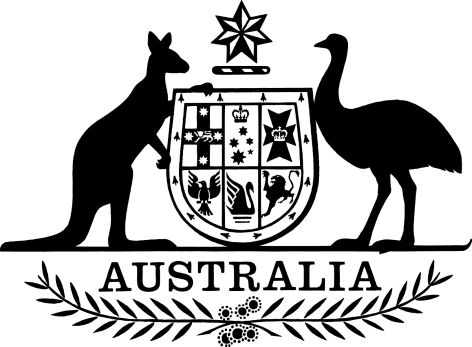 Health Insurance Legislation Amendment (Optometric Services and Other Measures) Regulation 2014Select Legislative Instrument No. 195, 2014I, General the Honourable Sir Peter Cosgrove AK MC (Ret’d), Governor-General of the Commonwealth of Australia, acting with the advice of the Federal Executive Council, make the following regulation.Dated 11 December 2014Peter CosgroveGovernor-GeneralBy His Excellency’s CommandPeter DuttonMinister for HealthContents1	Name	12	Commencement	13	Authority	14	Schedules	1Schedule 1—Amendments	2Part 1—Optometric services	2Health Insurance (General Medical Services Table) Regulation 2014	2Part 2—Other amendments	9Health Insurance (Diagnostic Imaging Services Table) Regulation 2014	9Health Insurance Regulations 1975	91  Name		This is the Health Insurance Legislation Amendment (Optometric Services and Other Measures) Regulation 2014.2  Commencement		Each provision of this instrument specified in column 1 of the table commences, or is taken to have commenced, in accordance with column 2 of the table. Any other statement in column 2 has effect according to its terms.3  Authority		This instrument is made under the Health Insurance Act 1973.4  Schedules		Each instrument that is specified in a Schedule to this instrument is amended or repealed as set out in the applicable items in the Schedule concerned, and any other item in a Schedule to this instrument has effect according to its terms.Schedule 1—AmendmentsPart 1—Optometric servicesHealth Insurance (General Medical Services Table) Regulation 20141  Subclause 1.2.3(1) of Schedule 1Omit “10900”, substitute “10905”.2  Clause 2.28.1 of Schedule 1 (heading)Repeal the heading, substitute:2.28.1  Applications of items 10940 and 109413  Subclause 2.28.1(1) of Schedule 1Repeal the subclause.4  Subclause 2.28.4(2) of Schedule 1Repeal the subclause.5  After clause 2.28.5 of Schedule 1Insert:2.28.6  Meaning of old item 10900		In the items in Group A10:old item 10900 means item 10900 of the table as it was in force at any time before its repeal by Part 1 of Schedule 1 to the Health Insurance Legislation Amendment (Optometric Services and Other Measures) Regulation 2014.6  Schedule 1 (item 10900)Repeal the item.7  Schedule 1 (cell at item 10905, column headed “Fee ($)”)Repeal the cell, substitute:8  Schedule 1 (items 10907 to 10914)Repeal the items, substitute:9  Schedule 1 (cell at item 10915, column headed “Fee ($)”)Repeal the cell, substitute:10  Schedule 1 (cells at items 10916 and 10918, column headed “Fee ($)”)Repeal the cells, substitute:11  Schedule 1 (items 10921 to 10929)Repeal the items, substitute:12  Schedule 1 (cell at item 10930, column headed “Fee ($)”)Repeal the cell, substitute:13  Schedule 1 (cell at item 10931, column headed “Fee ($)”)Repeal the cell, substitute:14  Schedule 1 (cell at item 10932, column headed “Fee ($)”)Repeal the cell, substitute:15  Schedule 1 (cell at item 10933, column headed “Fee ($)”)Repeal the cell, substitute:16  Schedule 1 (cell at item 10940, column headed “Fee ($)”)Repeal the cell, substitute:17  Schedule 1 (cell at item 10941, column headed “Fee ($)”)Repeal the cell, substitute:18  Schedule 1 (cells at items 10942 and 10943, column headed “Fee ($)”)Repeal the cells, substitute:Part 2—Other amendmentsHealth Insurance (Diagnostic Imaging Services Table) Regulation 201419  Clause 2.2.6 of Schedule 1Repeal the clause, substitute:2.2.6  Cone bean computed tomography—items 57362 and 57363		Item 57362 or 57363 applies to the service mentioned in that item only if the service is performed with diagnostic imaging equipment that is not used to perform any other diagnostic imaging service.20  Part 3 of Schedule 1 (definition of dental specialist)Repeal the definition.Health Insurance Regulations 197521  Paragraph 10(1)(b)After “56068”, insert “, 57362, 57363”.22  Paragraph 10(1)(d)After “57345”, insert “, 57362, 57363”.Commencement informationCommencement informationColumn 1Column 2ProvisionsCommencement1.  Sections 1 to 4 and anything in this instrument not elsewhere covered by this tableThe day after this instrument is registered.2.  Schedule 1, Part 11 January 2015.3.  Schedule 1, Part 2The day after this instrument is registered.66.8010907Professional attendance of more than 15 minutes in duration, being the first in a course of attention if the patient has attended another optometrist for an attendance to which this item or item 10905, 10910, 10911, 10912, 10913, 10914 or 10915 applies, or to which old item 10900 applied:(a) for a patient who is less than 65 years of age—within the previous 36 months; or(b) for a patient who is at least 65 years of age—within the previous 12 months33.4533.4510910Professional attendance of more than 15 minutes in duration, being the first in a course of attention, if:(a) the patient is less than 65 years of age; and(b) the patient has not, within the previous 36 months, received a service to which:(i) this item or item 10905, 10907, 10912, 10913, 10914 or 10915 applies; or(ii) old item 10900 applied66.8010911Professional attendance of more than 15 minutes in duration, being the first in a course of attention, if:(a) the patient is at least 65 years of age; and(b) the patient has not, within the previous 12 months, received a service to which:(i) this item, or item 10905, 10907, 10910, 10912, 10913, 10914 or 10915 applies; or(ii) old item 10900 applied66.8010912Professional attendance of more than 15 minutes in duration, being the first in a course of attention, if the patient has suffered a significant change of visual function requiring comprehensive reassessment:(a) for a patient who is less than 65 years of age—within 36 months of an initial consultation to which:(i) this item, or item 10905, 10907, 10910, 10913, 10914 or 10915 at the same practice applies; or(ii) old item 10900 at the same practice applied; or(b) for a patient who is at least 65 years of age—within 12 months of an initial consultation to which:(i) this item, or item 10905, 10907, 10910, 10911, 10913, 10914 or 10915 at the same practice applies; or(ii) old item 10900 at the same practice applied66.8066.8010913Professional attendance of more than 15 minutes in duration, being the first in a course of attention, if the patient has new signs or symptoms, unrelated to the earlier course of attention, requiring comprehensive reassessment:(a) for a patient who is less than 65 years of age—within 36 months of an initial consultation to which:(i) this item, or item 10905, 10907, 10910, 10912, 10914 or 10915 at the same practice applies; or(ii) old item 10900 at the same practice applied; or(b) for a patient who is at least 65 years of age—within 12 months of an initial consultation to which:(i) this item, or item 10905, 10907, 10910, 10911, 10912, 10914 or 10915 at the same practice applies; or(ii) old item 10900 at the same practice applied66.8066.8010914Professional attendance of more than 15 minutes in duration, being the first in a course of attention, if the patient has a progressive disorder (excluding presbyopia) requiring comprehensive reassessment:(a) for a patient who is less than 65 years of age—within 36 months of an initial consultation to which:(i) this item, or item 10905, 10907, 10910, 10912, 10913 or 10915 applies; or(ii) old item 10900 applied; or(b) for a patient who is at least 65 years of age—within 12 months of an initial consultation to which:(i) this item, or item 10905, 10907, 10910, 10911, 10912, 10913 or 10915 applies; or(ii) old item 10900 applied66.8066.8066.8033.4510921All professional attendances after the first, being those attendances regarded as a single service, in a single course of attention involving the prescription and fitting of contact lenses, being a course of attention for which the first attendance is a service to which:(a) item 10905, 10907, 10910, 10911, 10912, 10913, 10914, 10915 or 10916 applies; or(b) old item 10900 appliedFor patients with myopia of 5.0 dioptres or greater (spherical equivalent) in one eye165.8010922All professional attendances after the first, being those attendances regarded as a single service, in a single course of attention involving the prescription and fitting of contact lenses, being a course of attention for which the first attendance is a service to which:(a) item 10905, 10907, 10910, 10911, 10912, 10913, 10914, 10915 or 10916 applies; or(b) old item 10900 appliedFor patients with manifest hyperopia of 5.0 dioptres or greater (spherical equivalent) in one eye165.8010923All professional attendances after the first, being those attendances regarded as a single service, in a single course of attention involving the prescription and fitting of contact lenses, being a course of attention for which the first attendance is a service to which:(a) item 10905, 10907, 10910, 10911, 10912, 10913, 10914, 10915 or 10916 applies; or(b) old item 10900 appliedFor patients with astigmatism of 3.0 dioptres or greater in one eye165.8010924All professional attendances after the first, being those attendances regarded as a single service, in a single course of attention involving the prescription and fitting of contact lenses, being a course of attention for which the first attendance is a service to which:(a) item 10905, 10907, 10910, 10911, 10912, 10913, 10914, 10915 or 10916 applies; or(b) old item 10900 appliedFor patients with irregular astigmatism in either eye, being a condition the existence of which has been confirmed by keratometric observation, if the maximum visual acuity obtainable with spectacle correction is worse than 0.3 logMAR (6/12) and if that corrected acuity would be improved by an additional 0.1 logMAR by the use of a contact lens209.2010925All professional attendances after the first, being those attendances regarded as a single service, in a single course of attention involving the prescription and fitting of contact lenses, being a course of attention for which the first attendance is a service to which:(a) item 10905, 10907, 10910, 10911, 10912, 10913, 10914, 10915 or 10916 applies; or(b) old item 10900 appliedFor patients with anisometropia of 3.0 dioptres or greater (difference between spherical equivalents)165.8010926All professional attendances after the first, being those attendances regarded as a single service, in a single course of attention involving the prescription and fitting of contact lenses, being a course of attention for which the first attendance is a service to which:(a) item 10905, 10907, 10910, 10911, 10912, 10913, 10914, 10915 or 10916 applies; or(b) old item 10900 appliedFor patients with corrected visual acuity of 0.7 logMAR (6/30) or worse in both eyes, being patients for whom a contact lens is prescribed as part of a telescopic system165.8010927All professional attendances after the first, being those attendances regarded as a single service, in a single course of attention involving the prescription and fitting of contact lenses, being a course of attention for which the first attendance is a service to which:(a) item 10905, 10907, 10910, 10911, 10912, 10913, 10914, 10915 or 10916 applies; or(b) old item 10900 appliedFor patients for whom a wholly or segmentally opaque contact lens is prescribed for the alleviation of dazzle, distortion or diplopia caused by pathological mydriasis, aniridia, coloboma of the iris, pupillary malformation or distortion, significant ocular deformity or corneal opacity—whether congenital, traumatic or surgical in origin209.2010928All professional attendances after the first, being those attendances regarded as a single service, in a single course of attention involving the prescription and fitting of contact lenses, being a course of attention for which the first attendance is a service to which:(a) item 10905, 10907, 10910, 10911, 10912, 10913, 10914, 10915 or 10916 applies; or(b) old item 10900 appliedFor patients who, because of physical deformity, are unable to wear spectacles165.8010929All professional attendances after the first, being those attendances regarded as a single service, in a single course of attention involving the prescription and fitting of contact lenses, being a course of attention for which the first attendance is a service to which:(a) item 10905, 10907, 10910, 10911, 10912, 10913, 10914, 10915 or 10916 applies; or(b) old item 10900 appliedFor patients who have a medical or optical condition (other than myopia, hyperopia, astigmatism, anisometropia or a condition to which item 10926, 10927 or 10928 applies) requiring the use of a contact lens for correction, if the condition is specified on the patient’s account209.20165.8023.3011.607.7063.7538.4533.45